										Краткие итоги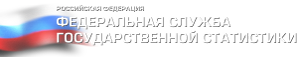 20 апреля 2021 года О жилищном строительстве в Грайворонском городском округе в 2020 году	За январь-декабрь 2020 года в Грайворонском городском округе построено и сдано в эксплуатацию 103 одноквартирных жилых домов общей площадью 12300 м2, что составило 111,4 % к уровню 2019 года.В сельской местности введено 7665 м2 жилья, это 62,0 % общего ввода по району. По сравнению с 2019 годом в сельской местности построено на 662 м2  жилья больше (116,9% к уровню прошлого года). В городской местности введено жилья 4635 м2, больше, чем в 2019 году на 593 м2 (114,7% к вводу 2019 года).Населением за счет собственных и заёмных средств построено 95 домов общей площадью 12004 м2, юридическими лицами – 8 одноквартирных домов общей площадью 296 м2.Ввод жилья населением по территориям округа характеризуется следующими данными:Население строит преимущественно трёх- и четырёхкомнатные дома (28,4% и 63,2% соответственно), одноэтажные (94,7%) и двухэтажные (4,2%). Основной материал стен – газосиликатный блок, все дома построены из него. 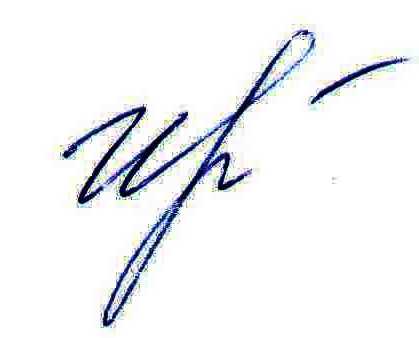 Руководитель подразделенияБелгородстата в г. Грайворон        		               	                     С.В.ИльинаВведено м2 общей площади Введено м2 общей площади Введено м2 общей площади за январь -декабрь 2020годаза январь -декабрь 2019годав % ксоответствующему  периоду прошлогогодаВсего по району1200411045108,7   в  том числе по территориям Безыменская сельская территория4214129,8Головчинская сельская территория31052477125,4Гора-Подольская сельская территория988155363,6Горьковская сельская территория8558146,6Доброивановская сельская территория1317957137,6Дорогощанская сельская территория255173147,4Дунайская сельская территория-45-Ивано-Лисичанская сельская территория626195321,0Козинская сельская территория591314188,2Мокроорловская сельская территория16125263,9Новостроевская сельская территория27153950,3Смородинская сельская территория224202110,9Городская территория43394139104,8          в т.ч. г. Грайворон43394042107,3